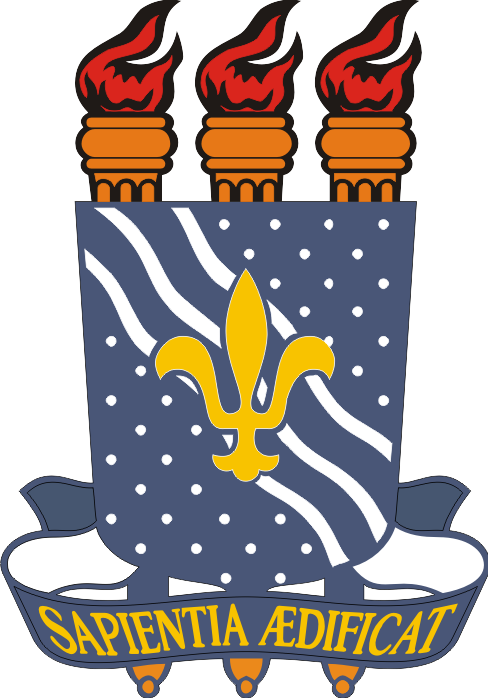 SERVIÇO PÚBLICO FEDERAL UNIVERSIDADE FEDERAL DA PARAÍBACENTRO DE CIÊNCIAS HUMANAS, SOCIAIS E AGRÁRIAS BIBLIOTECA SETORIAL – CAMPUS IIIFORMULÁRIO PARA SOLICITAÇÃO DA FICHA CATALOGRÁFICAAUTOR - NOME COMPLETO (SEM ABREVIAR): 	TÍTULO E SUBTÍTULO (SE HOUVER) DO TRABALHO:  	TRABALHO:	     MONOGRAFIA	    DISSERTAÇÃO	    TESE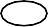 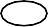 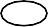 CURSO: 	DEPARTAMENTO: 	PROGRAMA DE PÓS-GRADUAÇÃO EM:_ 	NOME COMPLETO (SEM ABREVIAR) DO:ORIENTADOR:  	COORIENTADOR: 	COORIENTADOR: 	ANO: 		NÚMERO DE FOLHAS OU PÁGINAS: 	ILUSTRAÇÃO (Gráfico, tabelas, fotos, imagens):	  SIM	  NÃO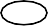 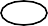 ASSUNTOS DO TRABALHO (MÍNIMO 2, MÁXIMO 4):1.  	2.  	3.  	4.  	OBSERVAÇÕES:Entregar o formulário preenchido, com letras de forma, ou tipo em caixa alta, no setor de empréstimo, juntamente com cópia do RESUMO e FOLHA DE ROSTO do trabalho (Monografia, Dissertação ou Tese), ou ENVIAR PARA O E-MAIL DA BIBLIOTECA.Fazer solicitação com antecedência mínima de 03 (TRÊS) dias úteis.CONTATOS (EMAIL)	(TELEFONE) 	Bananeiras, 	/ 	/ 	.BIBLIOTECA CCHSA/UFPBCampus Universitário, s/n – Centro - CEP: 58.220-000 - Bananeiras/PB.E-MAIL: bibliotecachacchsa@gmail.com – FanPage: https://www.facebook.com/BibliotecaCampusIIIUFPB